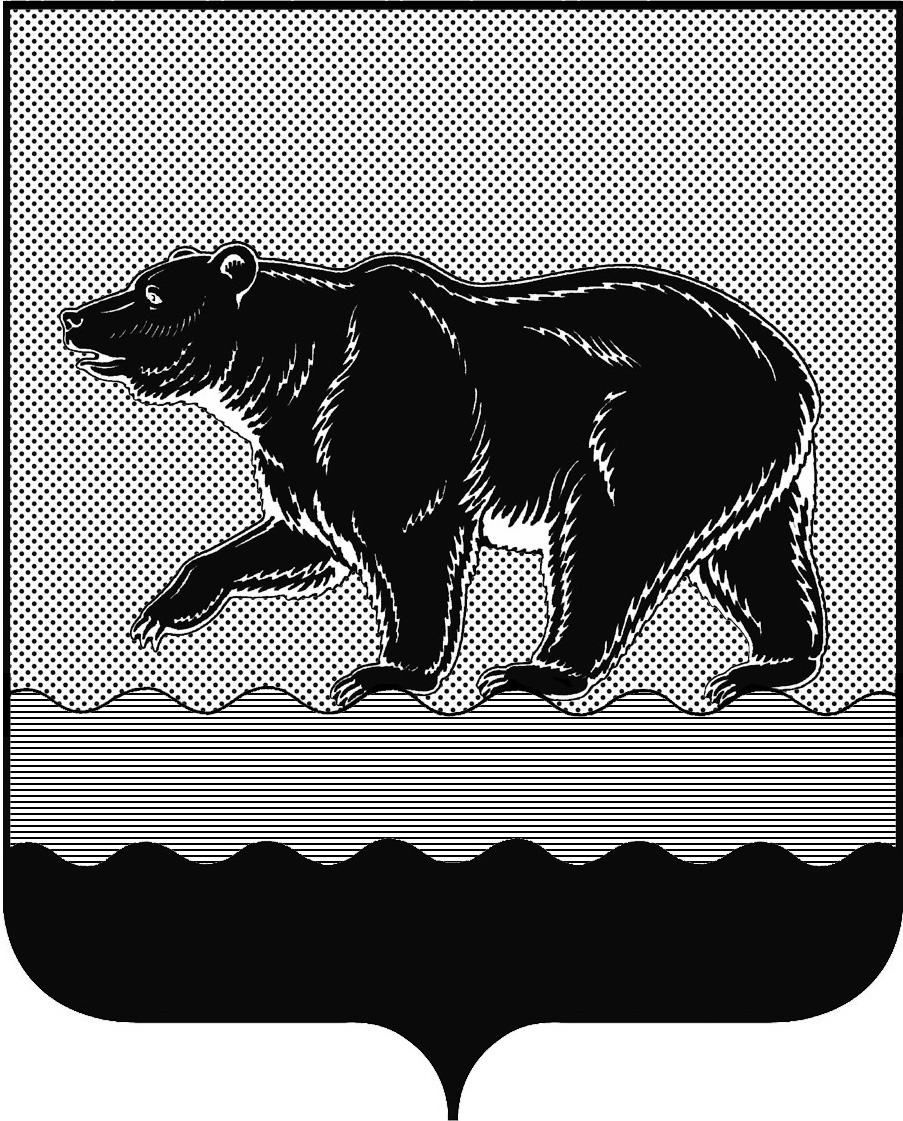 СЧЁТНАЯ ПАЛАТАГОРОДА НЕФТЕЮГАНСКА16 микрорайон, 23 дом, помещение 97, г. Нефтеюганск, 
Ханты-Мансийский автономный округ - Югра (Тюменская область), 628310  тел./факс (3463) 20-30-55, 20-30-63 E-mail: sp-ugansk@mail.ru www.admugansk.ru Заключение на проект изменений в муниципальную программу                города Нефтеюганска «Развитие физической культуры и спорта                             в городе Нефтеюганске»Счётная палата города Нефтеюганска на основании статьи 157 Бюджетного кодекса Российской Федерации, Положения о Счётной палате города Нефтеюганска, рассмотрев проект изменений в муниципальную программу города Нефтеюганска «Развитие физической культуры и спорта в городе Нефтеюганске» (далее по тексту – проект изменений), сообщает следующее:1. При проведении экспертно-аналитического мероприятия учитывалось наличие экспертизы проекта изменений:1.1. Департамента финансов администрации города Нефтеюганска на предмет соответствия проекта изменений бюджетному законодательству Российской Федерации и возможности финансового обеспечения её реализации из бюджета города Нефтеюганска.1.2. Департамента экономического развития администрации города Нефтеюганска на предмет соответствия проекта изменений Порядку от 18.04.2019 № 77-нп «О модельной муниципальной программе города Нефтеюганска, порядке принятия решения о разработке муниципальных программ города Нефтеюганска, их формирования, утверждения и реализации» (далее по тексту – Порядок от 18.04.2019 № 77-нп), программных мероприятий целям муниципальной программы, сроков её реализации задачам, целевых показателей, характеризующих результаты реализации муниципальной программы, показателям экономической, бюджетной и социальной эффективности, соответствия требованиям, установленным нормативными правовыми актами в сфере управления проектной деятельностью.2. Предоставленный проект изменений соответствует постановлению администрации города Нефтеюганска от 18.04.2019 № 77-нп.	3. Проектом изменений планируется увеличить общий объём финансирования муниципальной программы на 294 438,644 тыс. рублей, в том числе:	- в 2020 году за счёт средств местного бюджета на 272 391,644 тыс. рублей;	- в 2021 году за счёт средств местного бюджета на 22 047,000 тыс. рублей.3.1. По основному программному мероприятию 1.1. «Создание условий в городе Нефтеюганске, ориентирующих граждан на здоровый образ жизни посредством занятий физической культурой и спортом, популяризация массового спорта» уменьшить на 2020 год ответственному исполнителю – комитету физической культуры и спорта администрации города Нефтеюганска бюджетные ассигнования местного бюджета на 111,369 тыс. рублей в связи с передачей бюджетных ассигнований на новое мероприятие 3.2. «Усиление социальной направленности муниципальной политики в сфере физической культуры и спорта».3.2. По основному мероприятию 2.1. «Совершенствование инфраструктуры спорта в городе Нефтеюганске» увеличить соисполнителю – департаменту градостроительства и земельных отношений администрации города в общей сумме 294 438,644 тыс. рублей, в том числе:- в 2020 год бюджетные ассигнования в общей сумме 272 391,644 тыс. рублей, из них:на строительно-монтажные работы по объекту «Многофункциональный спортивный комплекс» за счёт средств                                  ООО «РН-Юганскнефтегаз» по договору № 27 от 01.10.2018 пожертвования денежных средств юридическому лицу – резиденту РФ в сумме 250 000,000 тыс. рублей;на заключение договора по введению авторского надзора по объекту «Здание, предназначенное под спорткомплекс «Сибиряк», расположенное по адресу: 3 мкр., здание 23. Реестр. № 11737 (Капитальный ремонт)» в общей сумме 349,539 тыс. рублей, в том числе: за счёт дополнительных бюджетных ассигнований местного бюджета в сумме 92,304 тыс. рублей, за счёт средств ООО «РН-Юганскнефтегаз» по договору № 2142019/2564Д от 04.12.2019 пожертвования денежных средств юридическому лицу – резиденту РФ в сумме 257,235 тыс. рублей;доля софинансирования местного бюджета по объекту «Многофункциональный спортивный комплекс» в сумме 22 042,105 тыс. рублей, в целях приведения бюджетных ассигновании в соответствие с решением Думы города от 24.12.2019 № 700-VI «О бюджете города Нефтеюганска на 2020 год и плановый период 2021 и 2022 годов»;	- в 2021 году бюджетные ассигнования в сумме 22 047,000 тыс. рублей по объекту «Многофункциональный спортивный комплекс» доля софинансирования местного бюджета, в целях приведения бюджетных ассигновании в соответствие с решением Думы города от 24.12.2019 № 700-VI «О бюджете города Нефтеюганска на 2020 год и плановый период 2021 и 2022 годов».	3.3. По основному мероприятию 3.2 «Усиление социальной направленности муниципальной политики в сфере физической культуры и спорта» увеличить ответственному исполнителю – комитету физической культуры и спорта администрации города Нефтеюганска бюджетные ассигнования местного бюджета на 111,369 тыс. рублей, в связи с необходимость средств на реализацию социально значимых проектов некоммерческим организациям, в том числе социально ориентированным, осуществляющим деятельность в городе Нефтеюганске в сфере физической культуры и спорта.По итогам проведения финансово-экономической экспертизы замечания и рекомендации отсутствуют. Предлагаем направить проект изменений на утверждение. Председатель 				                                                     С.А. Гичкина Исполнитель:начальник инспекторского отдела № 2Счётной палаты города НефтеюганскаСалахова Дина Ирековнател.8 (3463) 203065от 10.02.2020 №СП-57-0Председателю комитета физической культуры и спорта администрации города Нефтеюганска И.Н.Крутько